报名热线：13225186520（微信同号）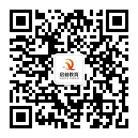 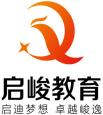 附件：序号岗位名称岗位编号笔试准考证笔试分数面试分数总分数备注1临床科室DX42220210100017367.470.2入围体检2护理DX423202101001278.577.477.95入围体检3护理DX423202101000977.573.675.554护理DX42320210100057476755影像科DX425202101001480.567.874.15入围体检6影像科DX42520210100137270.671.3